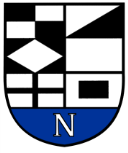 NERINGOS SAVIVALDYBĖS ADMINISTRACIJOSDIREKTORIUSĮSAKYMASDĖL KOMISIJOS Lošimų organizavimo vietos poveikio viešajai tvarkai, švietimui, kultūrai, visuomenės sveikatai, gyvenamajai aplinkai ir kriminogeninei situacijai vertinimui SUDARYMO2022 m. rugpjūčio 2 d. Nr. V13-554NeringaVadovaudamasis Lietuvos Respublikos vietos savivaldos įstatymo 29 straipsnio 8 dalies 2 punktu, Lietuvos Respublikos azartinių lošimų įstatymo 9, 241 straipsniais, Lošimų organizavimo vietos poveikio viešajai tvarkai, švietimui, kultūrai, visuomenės sveikatai, gyvenamajai aplinkai ir kriminogeninei situacijai vertinimo kriterijų ir prašymų nagrinėjimo tvarkos aprašo, patvirtinto Neringos savivaldybės tarybos 2022 m. rugpjūčio 25 d. sprendimu Nr. T1-137 „Dėl Lošimų organizavimo vietos poveikio viešajai tvarkai, švietimui, kultūrai, visuomenės sveikatai, gyvenamajai aplinkai ir kriminogeninei situacijai vertinimo kriterijų ir prašymų nagrinėjimo tvarkos aprašo patvirtinimo“, 11 punktu:Sudarau komisiją lošimų organizavimo vietos poveikio viešajai tvarkai, švietimui, kultūrai, visuomenės sveikatai, gyvenamajai aplinkai ir kriminogeninei situacijai vertinimui (toliau – Komisija):Asta Barilienė, Neringos savivaldybės administracijos Architektūros ir teritorijų planavimo skyriaus vedėjo pavaduotoja;Diana Liutkutė, Neringos savivaldybės administracijos Kultūros skyriaus vyriausioji specialistė;Arvydas Raupys, Neringos savivaldybės administracijos Teisės skyriaus vyriausiasis specialistas;Medūnė Marija Šveikauskienė, Neringos savivaldybės administracijos Strateginio planavimo, investicijų ir turizmo skyriaus vyriausioji specialistė;Audronė Tribulaitė, Neringos savivaldybės administracijos Socialinės paramos skyriaus vedėja;Sigita Vaitkevičienė, Neringos savivaldybės administracijos Švietimo skyriaus vyriausioji specialistė.2. Skiriu Komisijos pirmininku Medūnę Mariją Šveikauskienę, Neringos savivaldybės administracijos Strateginio planavimo, investicijų ir turizmo skyriaus vyriausiąją specialistę. 3. Pavedu 1 punkte nurodytai Komisijai atlikti lošimų organizavimo vietos poveikio viešajai tvarkai, švietimui, kultūrai, visuomenės sveikatai, gyvenamajai aplinkai ir kriminogeninei situacijai vertinimą bei teikti pasiūlymus pritarti ar nepritarti sprendimui dėl sutikimo atidaryti ar steigti lošimų organizavimo vietą ar tęsti lošimų organizavimo veiklą lošimų organizavimo vietoje.4. Įpareigoju Dokumentų valdymo skyrių supažindinti su šiuo įsakymu Komisijos narius.Administracijos direktorius				Egidijus Šakalys